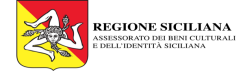 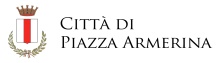 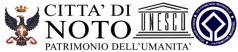 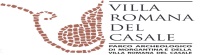 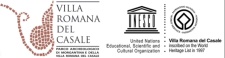 MITORAJ è NOTO a PIAZZA ARMERINA “L’abbraccio”DAL 24 LUGLIO AL 31 OTTOBREPER LA PRIMA VOLTA LE OPERE DI MITORAJ IN CONTEMPORANEA  A NOTO, PIAZZA ARMERINA, VILLA ROMANA DEL CASALEESPOSTA PER LA PRIMA VOLTA  “LUCI DI NARA II”, ULTIMA OPERA DI MITORAJDal 24 luglio fino al 31 ottobre alcune delle più importanti opere del grande artista Igor Mitoraj famoso in tutto il mondo per i suoi “giganti feriti”,  saranno esposte per la prima volta contemporaneamente in tre luoghi straordinari dell’arte e della cultura, famosi in tutto il mondo, come Noto, Villa Romana del Casale e la città storica di Piazza Armerina. I comuni di questi siti dichiarati Patrimonio dell’Umanità  Unesco hanno deciso di allestire questa mostra per esprimere un messaggio di speranza e di rigenerazione, dopo l’emergenza sanitaria che ha rimesso in discussione le condizioni e gli stili di vita a livello mondiale. La Sicilia, da sempre luogo d’incontro delle civiltà mediterranee, è terreno fertile per accogliere e valorizzare la poetica e l’espressività artistica di Mitoraj. “L’Abbraccio” è il filo conduttore della mostra che  mette in luce il valore profondo della interrelazione tra gli individui, tra  le culture diverse e le profonde radici storiche, che ritroviamo nella bellezza del barocco siciliano e nello splendore dei mosaici romani di Villa Romana del Casale. Il messaggio di contemporaneità  di questi  15 capolavori  di Mitoraj esposti, entra in sintonia con il respiro della cultura antica, in un abbraccio che rafforza il senso di appartenenza delle comunità, segna le possibili  nuove traiettorie  per il futuro, e una nuova consapevolezza per il domani. Le sculture richiamano gli eroi e gli dei classici, riportati dall’artista alla dimensione contemporanea della sofferenza dell’uomo e della vocazione verso la bellezza e l’armonia con la natura. Busti, teste mozzate, antichi guerrieri  rievocati  per dimostrare la loro umanità e “l’abbraccio” con la civiltà.  Eroi non più dimenticati insieme alla loro immortale bellezza. Nell’area archeologica  di epoca tardo imperiale, Villa Romana del Casale, si potrà ammirare in prima mondiale l’opera  “LUCI DI NARA II”, una scultura che rientra nel filone orientale del percorso artistico del Maestro. Il soggetto, molto caro a Mitoraj, è stato esposto al British Museum durante la mostra Time Machine, ma in queste dimensioni e nel materiale marmoreo è un’esposizione inedita. Il soggetto è anche una citazione di un frammento di scultura monumentale ritrovata nell’Antico Egitto. La grandiosa mostra  espone nelle tre meravigliose location le seguenti opere:VILLA ROMANA DEL CASALELuci di Nara II (2014) – Coppia per l’eternità (2012)- Herms Tivoli (2005)- Gorgona Mosaico (1992)- Ikaro (1998)- Ikaria (1996) PIAZZA ARMERINAIkaria Colonna (1987)- Tindaro(1997), Torso Croce ( 2013)NOTODedalo (2010)- Gambe Alate(2002)- Eros Bendato (1999)- Ikaria  (1996)- Ikaro Alato(2000) - Eros Alato Screpolato (2013)COORDINAMENTO TECNICO E COMUNICAZIONE  ASSOCIAZIONE CULTURALE 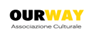 UFFICIO STAMPA: Marina Luca Tel. + 39 339 7716731 Email. mlmarinaluca@gmail.com 